Media Release | March 25, 2020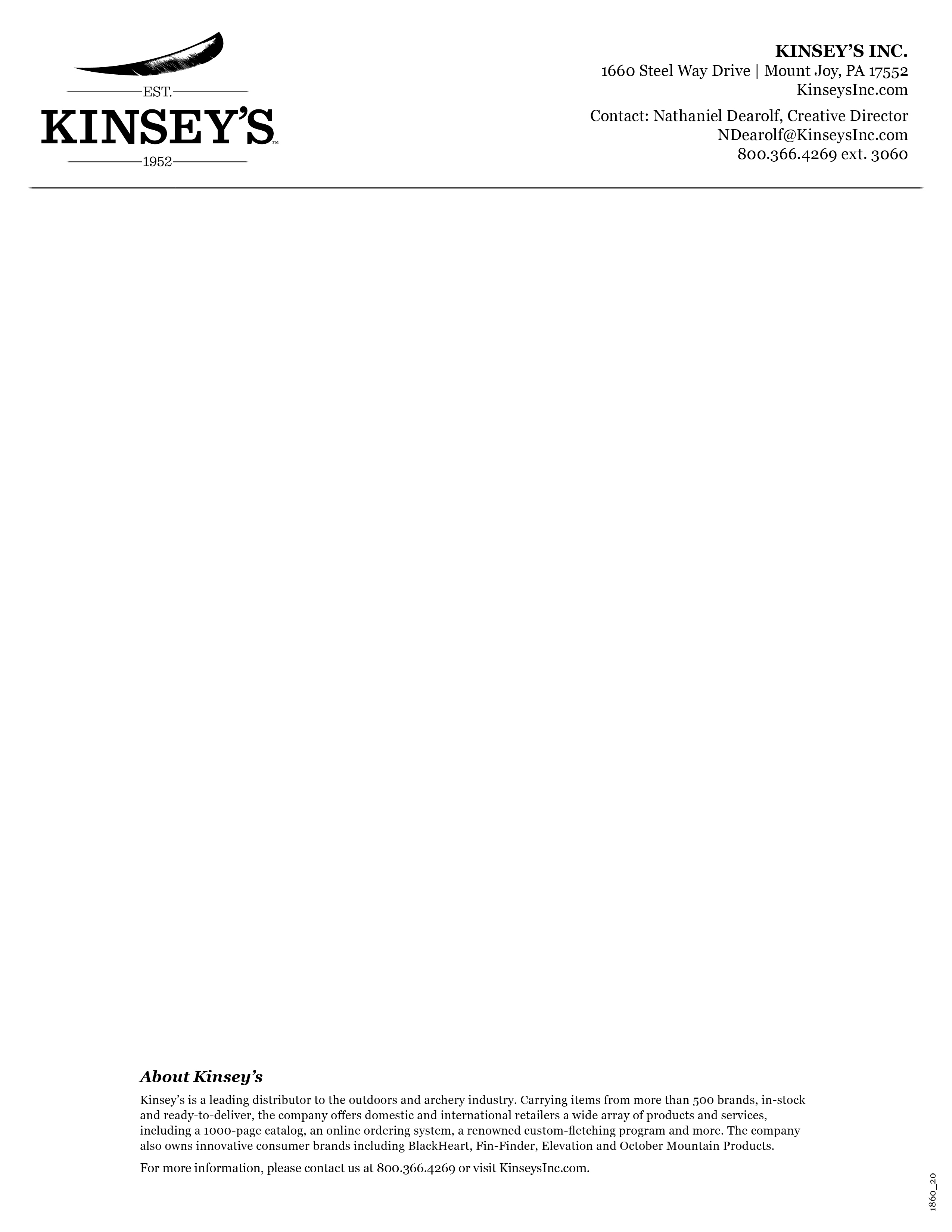 Kinsey’s Distribution Continues to Deliver
Guns & Ammo Shipping in One to Two Days During the Crisismount joy, PA — Kinsey’s Inc., who began shipping firearms in February, continues to operate with shipments that are deploying in one to two days from time of order. Their industry-leading freight program ($300 minimum) and a vast assortment of FFL, archery and outdoor equipment provide customers with a unique advantage during these difficult times. The receiving docks are active, taking shipments daily, restocking the distributor with high demand products.Now is the time to set up a new account. Nationwide inventories are limited. Those interested in taking advantage of an industry-mainstay distribution network should submit their FFL and open an account with Kinsey’s right away. Applications can be found online at kinseysinc.com/#new-accounts or by calling 717.653.9074.“Our warehouse is still fully functional and we stand at the ready to process orders as they arrive. Precautions are being taken to limit employee interactions where possible. Our warehouses will remain open as long as we can continue to operate them safely. We are committed to continuing to service you and support your business through COVID-19.” said Justin Gorman, Kinsey’s Vice President of Sales and Marketing, “Our commitment to you is only 2nd to our commitment to our employees’ health and safety. Thank you for your patronage. As the situation changes we will continue to keep you updated.”